Vol. 55  No,  2             Upcoming Events!February 4 – Ladies’ Day here, 9:30 a.m.-1:00 p.m.  Registration begins at 9:00.  Lunch will be served.  Celine Sparks will be speaking on “Quilted Together With Love”.  February 5 – First Sunday Fellowship following morning service.  Evening service will be at 1:00.  Bring your favorite foods & join in the fun.February 19 – Elders & Deacons meeting at 3:30 p.m.  If you have anything to discuss, let one of the elders know.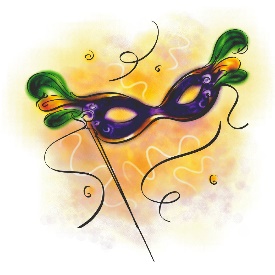                                  Valentine Masquerade Ball         hosted by our youth group        for everyone on Saturday,                                                     February 11th, at 5:30 p.m.                                      Formal attire is optional.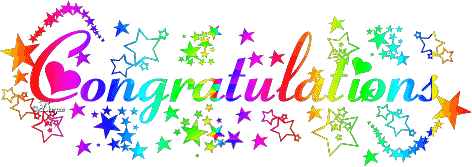 To our Toy Makers who were recently recognized by the R.S.V.P. club for the work they do for our community!  Keep up the good work!To Tim Parks on being recognized for his work as a Reserve Officer for the Lamar County Sheriff’s Dept.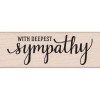 We extend our sincere sympathy to Mark Stewart & family on the loss of Mark’s father; to Jessica Perry on the loss of her grandmother; & to the family of Ruth Townsend.Warren Skeen for the years you                  served our congregation as a deacon!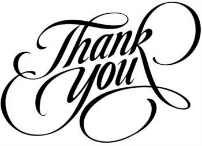 Scripture Reading Plan for February 2017February 6		Esther 1, 1, 2 February 7		Esther 1, 2, 3February 8		Esther 2, 3, 4February 9		Esther 3, 4, 5February 13		Esther 4, 5, 6February 14		Esther 5, 6, 7February 15		Esther 6, 7, 8February 20		Esther 7, 8, 9February 21		Esther 8, 9, 10February 22		Esther 9, 10, 10Questions:1) What is the background of this story in these verses of this book?2) What did the king’s attendants propose, and why in these verses of this book?3) How did King Xerxes honor Haman in these verses of this book?4) How did Mordecai and the Jews react to the king’s edict in these verses of this book?5) Why did Esther approach the king uninvited in verse one of this book?6) What did King Xerxes do to deal with insomnia in verse one of this book?7) What did the king offer Queen Esther at the banquet she prepared for him in these verses?8) What did Esther gain from risking her life to stand up for her people in verse one?9) What did the Jews’ enemies plan to do when they heard about the king’s first edict in verse one?10) Why was Mordecai held in such high esteem in the kingdom in verse three?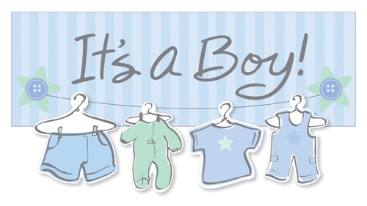 Congratulations to Eddie & Renee Elmore on the arrival of grandchild #10, Rex John Davidson Robertson, son of John & Paige, who was born January 17th, weighed 8 lbs., & was 20” long.  Lenox is his proud big brother!February 2017Please remember these in your prayers:   Cristy Brazeal, Lola Purser, our brethren in Mexico, those serving in the military, Brenda Rodgers, James & Wynetta Carter, Travis Palmer, Tracy Martinez, Gus, Micah & Jennifer Fry, Val Spiller, Margie Davis, Breanna Hargis (Connie Ball’s granddaughter), Sierra Faulkner (she & her parents are neighbors of Michael & Pam Fry), Eric Woods, Jamie Parker, J.R. Butler.February Birthdays1 – Mason Pusateri3 – Yvonne Butler4 – Brent Parson6 – Clara Graves12 – Tim Parks19 – Phillip GroseFebruary Anniversaries17 – Phillip & Ashley Grose24 – Billy & Margie Davis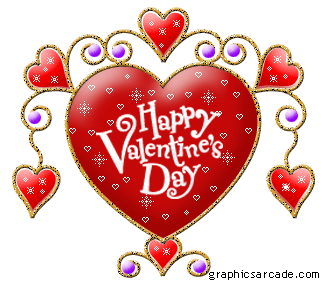 Sunday 		                                Bible Study                                           9:00amWorship	                                  10:00am                Worship	                                           KPLT Radio Program  96.3 FM                    Wednesday               Bible Study	                                  6:00pm               Elders                Michael Fry	   903-732-5182             Bobby Graves      903-517-1669                          Rick Zant             903-785-2381 Website  www.collegechurchofchristparis.comCollege CallerA bulletin of the College church of Christ1030-24th S.E., Paris, TX 75460Mailing address:  P.O. Box 1426, Paris, TX   75461   (903) 785-2170February 2017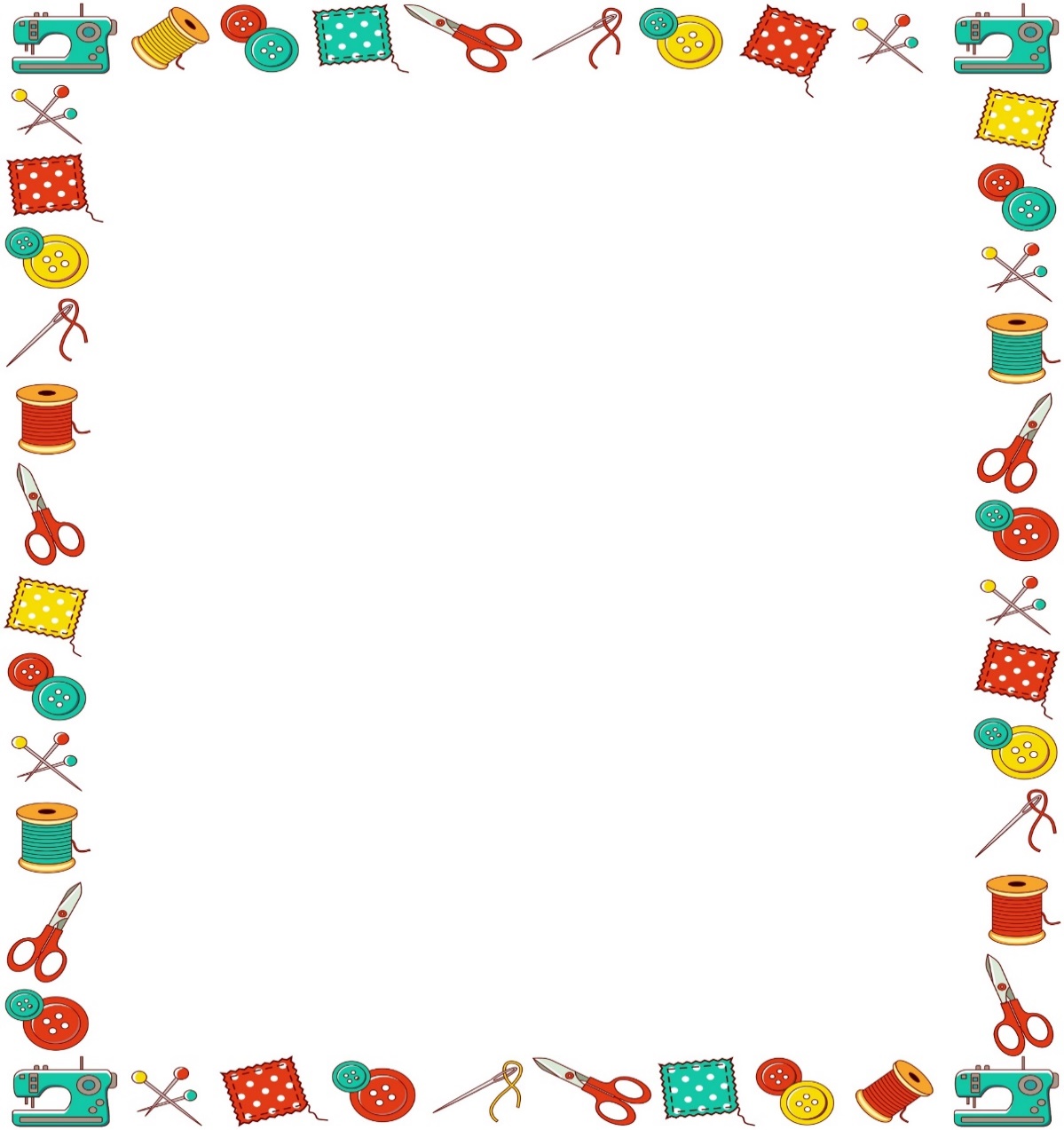                             “Quilted Together                                    With                                    Love”                           Celine Sparks, Speaker                    (Author of Because I Said So)                                   Ladies’ Day                     Saturday, February 4, 2017                             9:30 a.m. – 1:00 p.m.                          College church of Christ                                  1030-24th S.E.                                       Paris, TX                   Registration begins at 9:00 a.m.                              Lunch will be served.Sunday Morning5121926ScriptureNOLANBUTLER !Read byBradley CochranZeke WoodHunter GroseDalton PhillipsOpening PrayerWylie DykesRick ZantMichael FryJoe CarpenterSong LeaderPaul PayneStephen ArnoldWylie DykesBobby GravesAnnouncementsBobby GravesRick ZantMichael FryBobby GravesLord’s SupperEddie ElmoreEddie ElmoreEddie ElmoreEddie ElmoreEddie ElmoreTravis BallTravis BallTravis BallTravis BallTravis BallKaleb BallKaleb BallKaleb BallKaleb BallKaleb BallWilliam CampbellWilliam CampbellWilliam CampbellWilliam CampbellWilliam CampbellJeff BallardJeff BallardJeff BallardJeff BallardJeff BallardCharlie HodgkissCharlie HodgkissCharlie HodgkissCharlie HodgkissCharlie HodgkissClosing PrayerKen RobbinsJames WeemsJason CunninghamBradley CochranUsherBobby GravesBobby GravesBobby GravesBobby GravesBobby GravesComm. Prep.Charlie & Judy HodgkissCharlie & Judy HodgkissCharlie & Judy HodgkissCharlie & Judy HodgkissCharlie & Judy HodgkissSound BoardTim ParksTim ParksTim ParksTim ParksTim ParksSunday Evening5121926Opening PrayerCharlie ThompsonCharlie HodgkissBobby GravesPaul PayneClosing PrayerStephen ArnoldEddie Don PickeringWarren SkeenDavid BrownWednesday181522DevotionalPaul PayneRick ZantBobby GravesMichael Fry